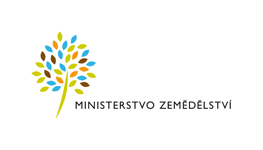 Program na údržbu a obnovu kulturních a venkovských prvků 2021Projekt řeší restaurování kamenného kříže stojícího u areálu ZD v DubanechCelkové náklady na restaurování kříže:                           81.264 KčDotace Ministerstva zemědělství:                                     56.884 Kč